PRIX REGIONAL PRATIQUES PERFORMANTES 2017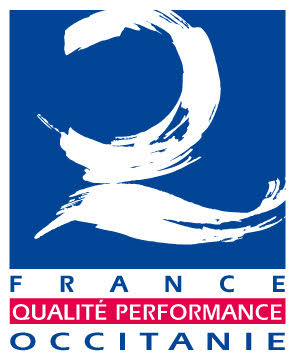   Identité de l’organisme candidatNom de l'entreprise / organisme :  Activité : 			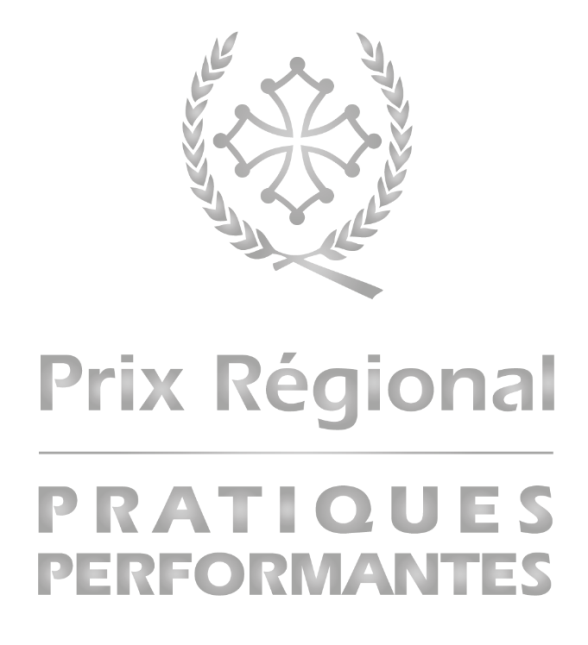 Adresse :Filiale d’un groupe  / département d’un groupe :  Oui     NonSi oui, Nom et Adresse du Groupe : Nombre de salariés de l’entité candidate :Nom et Fonction du Dirigeant :Tel : 	Mail :Nom et Fonction du Pilote du projet :Tel : 	Mail :  Cocher le (ou les) critère(s) de pratiques performantes sur lesquels porte(nt) votre candidature   Conditions et tarifs* applicables aux organismes adhérant à l’AFQP Occitanie dont la cotisation est à jour, ou qui demandent leur adhésion à l’AFQP Occitanie lors de la présente inscription** conditions d’adhésion accessibles sur le site de l’AFQP Occitanie   EngagementJ’ai pris connaissance et accepte le règlement du PRPP 2017O Je suis adhérent à l’AFQP OccitanieO Je demande à adhérer à l’AFQP OccitanieO Je ne suis pas adhérent à l’AFQP OccitanieDate 	Nom et Signature du dirigeantLEADERSHIPSTRATEGIEPERSONNELPARTENARIAT et RESSOURCESPROCESSUS, PRODUITS ET SERVICESAdhérents à l’AFQP Occitanie *Non adhérents à l’AFQP Occitanie **Participationgratuit60 €   nets de taxesFrais de gestion (dont déplacements)60 € nets de taxes60 €   nets de taxesTOTAL60 € nets de taxes120 € nets de taxes